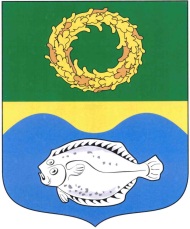 РОССИЙСКАЯ ФЕДЕРАЦИЯКАЛИНИНГРАДСКАЯ ОБЛАСТЬОКРУЖНОЙ СОВЕТ ДЕПУТАТОВМУНИЦИПАЛЬНОГО ОБРАЗОВАНИЯ«ЗЕЛЕНОГРАДСКИЙ ГОРОДСКОЙ ОКРУГ»(первого созыва)   РЕШЕНИЕот 28 ноября 2018 года	                      № 265г. ЗеленоградскО внесении изменений в Устав муниципального образования «Зеленоградский городской округ»	В соответствии с Федеральным законом от 6 октября 2003 года             № 131-ФЗ «Об общих принципах организации местного самоуправления в Российской Федерации» окружной Совет депутатов муниципального образования «Зеленоградский городской округ»РЕШИЛ:Внести в Устав муниципального образования «Зеленоградский городской округ», принятый решением районного Совета депутатов муниципального образования «Зеленоградский район» от 30.09.2015 г. № 283 «О принятии Устава муниципального образования «Зеленоградский городской округ» (с изменениями, внесенными решениями окружного Совета депутатов муниципального образования «Зеленоградский городской округ» от 15.06.2016 г. № 68, от 24.05.2017 г. № 145, от 24.05.2017 г. № 146, от 30.08.2017 г. № 159, от 22.11.2017 г. № 173, от 18.04.2018 г. № 215) следующие изменения:в статье 4:а) в части 1:пункт 5 после слов «за сохранностью автомобильных дорог местного значения в границах городского округа,» дополнить словами «организация дорожного движения,»;пункт 27 изложить в следующей редакции: «27) участие в организации деятельности по накоплению (в том числе раздельному накоплению), сбору, транспортированию, обработке, утилизации, обезвреживанию, захоронению твердых коммунальных отходов;»;пункт 29 дополнить словами «, направление уведомления о соответствии указанных в уведомлении о планируемом строительстве параметров объекта индивидуального жилищного строительства или садового дома установленным параметрам и допустимости размещения объекта индивидуального жилищного строительства или садового дома на земельном участке, уведомления о несоответствии указанных в уведомлении о планируемом строительстве параметров объекта индивидуального жилищного строительства или садового дома установленным параметрам и (или) недопустимости размещения объекта индивидуального жилищного строительства или садового дома на земельном участке, уведомления о соответствии или несоответствии построенных или реконструированных объекта индивидуального жилищного строительства или садового дома требованиям законодательства о градостроительной деятельности при строительстве или реконструкции объектов индивидуального жилищного строительства или садовых домов на земельных участках, расположенных на территории городского округа, принятие в соответствии с гражданским законодательством Российской Федерации решения о сносе самовольной постройки, решения о сносе самовольной постройки или ее приведении в соответствие с установленными требованиями, решения об изъятии земельного участка, не используемого по целевому назначению или используемого с нарушением законодательства Российской Федерации, осуществление сноса самовольной постройки или ее приведения в соответствие с установленными требованиями в случаях, предусмотренных Градостроительным кодексом Российской Федерации.»;пункт 37 дополнить словом «(волонтерству)»;б) пункт 11 части 2 изложить в следующей редакции:«11) создание условий для организации проведения независимой оценки качества условий оказания услуг организациями в порядке и на условиях, которые установлены федеральными законами, а также применение результатов независимой оценки качества условий оказания услуг организациями при оценке деятельности руководителей подведомственных организаций и осуществление контроля за принятием мер по устранению недостатков, выявленных по результатам независимой оценки качества условий оказания услуг организациями, в соответствии с федеральными законами;»;дополнить статьей 14.1. следующего содержания:«Статья 14.1. Староста сельского населенного пункта1. Для организации взаимодействия органов местного самоуправления и жителей сельского населенного пункта при решении вопросов местного значения в сельском населенном пункте, расположенном в Зеленоградском городском округе, может назначаться староста сельского населенного пункта.2. Староста сельского населенного пункта назначается окружным Советом депутатов по представлению схода граждан сельского населенного пункта из числа лиц, проживающих на территории данного сельского населенного пункта и обладающих активным избирательным правом.	3. Срок полномочий старосты сельского населенного пункта составляет пять лет.	4. Староста сельского населенного пункта осуществляет полномочия, предусмотренные частью 6 статьи 27.1. Федерального закона «Об общих принципах организации местного самоуправления в Российской Федерации».	5. Иные полномочия и права старосты сельского населенного пункта предусматриваются нормативным правовым актом окружного Совета депутатов в соответствии с законом Калининградской области.	6. Полномочия старосты сельского населенного пункта прекращаются досрочно по решению окружного Совета депутатов по представлению схода граждан сельского населенного пункта, а также в случаях, установленных пунктами 1-7 части 10 статьи 40 Федерального закона «Об общих принципах организации местного самоуправления в Российской Федерации».7. Гарантии деятельности и иные вопросы статуса старосты сельского населенного пункта устанавливаются нормативным правовым актом окружного Совета депутатов в соответствии с законом Калининградской области.»;в статье 15:наименование изложить в следующей редакции:«Статья 15. Публичные слушания, общественные обсуждения»;дополнить частью 5 следующего содержания:«5. По проектам генеральных планов, проектам правил землепользования и застройки, проектам планировки территории, проектам межевания территории, проектам правил благоустройства территорий, проектам, предусматривающим внесение изменений в один из указанных утвержденных документов, проектам решений о предоставлении разрешения на условно разрешенный вид использования земельного участка или объекта капитального строительства, проектам решений о предоставлении разрешения на отклонение от предельных параметров разрешенного строительства, реконструкции объектов капитального строительства, вопросам изменения одного вида разрешенного использования земельных участков и объектов капитального строительства на другой вид такого использования при отсутствии утвержденных правил землепользования и застройки проводятся общественные обсуждения или публичные слушания, порядок организации и проведения которых определяется нормативным правовым актом окружного Совета депутатов с учетом положений законодательства о градостроительной деятельности.»;пункт 9 части 1 статьи 19 исключить;в статье 27:а)   абзац первый части 11 изложить в следующей редакции: «11. Муниципальные нормативные правовые акты, затрагивающие права, свободы и обязанности человека и гражданина, устанавливающие правовой статус организаций, учредителем которых выступает Зеленоградский городской округ, а также соглашения, заключаемые между органами местного самоуправления, вступают в силу после их официального опубликования (обнародования). Официальным опубликованием муниципального правового акта или соглашения, заключенного между органами местного самоуправления, считается первая публикация его полного текста в общественно-политической газете Зеленоградского городского округа «Волна».»;б) часть 14 считать частью 13;часть 3 статьи 31 изложить в следующей редакции:«3. Органы и должностные лица местного самоуправления Зеленоградского городского округа обязаны представлять в контрольно-счетную комиссию Зеленоградского городского округа по ее требованию необходимую информацию и документы по вопросам, относящимся к их компетенции.»;первое предложение статьи 33 изложить в следующей редакции:«Органы местного самоуправления Зеленоградского городского округа могут учреждать средства массовой информации в целях информирования населения городского округа по вопросам осуществления местного самоуправления.».Направить решение для государственной регистрации в порядке, установленном действующим законодательством, в Управление Министерства юстиции Российской Федерации по Калининградской области.Решение подлежит официальному опубликованию после его государственной регистрации и вступает в силу после официального опубликования, за исключением абзаца второго и четвертого подпункта «а» пункта 1 части 1 решения.Абзац второй подпункта «а» пункта 1 части 1 решения вступает в силу после официального опубликования, но не ранее 30 декабря 2018 года.Абзац четвертый подпункта «а» пункта 1 части 1 решения вступает в силу после официального опубликования, но не ранее 01 января 2019 года. Глава муниципального образования«Зеленоградский городской округ»                                                  С.В. Кулаков